Autorización / Información sobre o RGPD 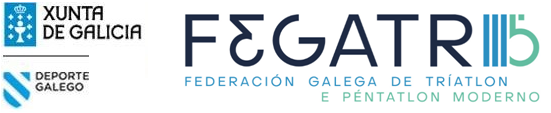 (Regulamento Xeral de Protección de Datos Persoais) FICHA PÉNTATLON MODERNOEn cumprimento do previsto na LO 3/2018 de Protección de Datos de Carácter Persoal e Garantía dos Dereitos Dixitais  do 5 de Decembro e o Regulamento Europeo 2016/679 do 27 de abril de 2016 e Decreto Lei  5/2018, informámoslle que os seus datos son recollidos pola Federación Galega de Tríatlon e Péntatlon Moderno ( en adiante “Fegatri”)  coa finalidade de levar a cabo a prestación dos servicios de ordenar, dirixir e planificar tódalas actividades do Tríatlon e Péntatlon Moderno de Galicia e formar e  cualificar a persoal técnico e deportivo especializado. Os datos serán almacenados en diversos  ficheiros- rexistro de actividades  titularidade de Federación Galega de Tríatlon e Péntatlon Moderno Expresa a súa:(marcar cun X)_x_ AUTORIZACIÓN                                                                   __ NON AUTORIZACIÓNá  “Fegatri”  para que recolla todos aqueles datos que sexan necesarios para levar a cabo a prestación dos servicios  anteriormente indicados ademais de recoller datos de saúde relevantes. A documentación gardarase indefinidamente ou ata que se solicite a súa supresión.  A utilización dos datos limitarase ao uso que se lle poida dar no ámbito da federaciónAdemais autorizase a poñerse en contacto a través de teléfono, WhatsApp ou email para dar información das actividades que realice a federación.Os datos cederanse polas obrigas legais, ademais de a:Federación Española de Pentatlón ModernoCorreduría de Seguros:___ ______________Club, organizadores e cronometradores das probas nas que participen.Xunta de Galicia e Outras Administracións públicas ( para funcións deportivas, de xestión e control )AUTORIZACIÓN PARA A CESIÓN DE DEREITOS DE IMAXEO dereito da propia imaxe está recoñecido no artigo 18 da Constitución e regulado pola Lei 1/1982 do 5 de Maio, sobre o dereito ao honor, a intimidade persoal e familiar ademais da propia imaxe, e na Lei 3/2018 do 5 de Decembro sobre Protección de Datos de Carácter Persoal e Garantía dos Dereitos Dixitais.“Fegatri” pode realizar fotografías, vídeos ou obter proxectos dos eventos que realicen, sempre dentro do ámbito da federación , que poderán ser expostas na páxina web http://fegatri.org , ou nas redes sociais que ten Fegatri,  a este respecto expresase a súa:(marcar cun X)_x_ AUTORIZACIÓN                                                                   __ NON AUTORIZACIÓN“Fegatri” comprométese a retirar calquera fotografía ou vídeo de acceso público na maior brevidade posible, se algunha persoa fotografada así o solicitara por escrito e acompañado da fotocopia do DNI ou documento equivalente acreditativo.Poderán exercitar os seus dereitos ARCO (acceso, rectificación, cancelación ou oposición) así como o de exercer o dereito de limitación do tratamento na seguinte dirección: Rúa Castelao nº21, Ent2, CP 27001 – Lugo E para que así conste e surta os efectos oportunos, firmo a presente en  Sinatura/firma__DON/DONADNIDirecciónEmail  Teléfonoadede 